Божья коровка из полосок бумагиВместе с весенним солнышком просыпается его крошечная сестренка — божья коровка. Наблюдать, как маленький жучок бежит по узенькой тропинке, малышу — особое удовольствие. А играть его увеличенной копией дома — вдвойне веселей.Для изготовления божьей коровки Вам понадобятся:картон красного цвета,цветная бумага (красная и черная),ножницы,клей.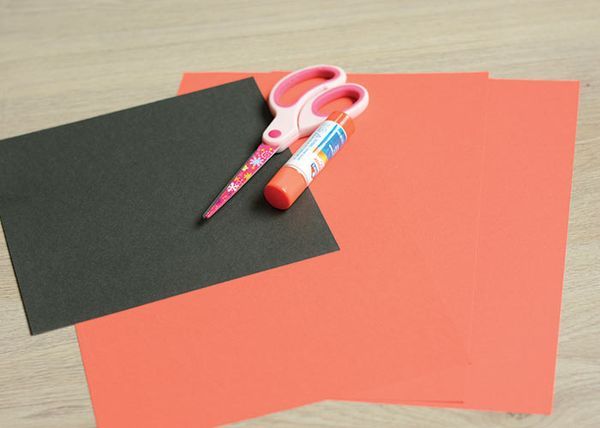 1. Нарежьте много полосок красной бумаги и вырежьте кружочки из картона.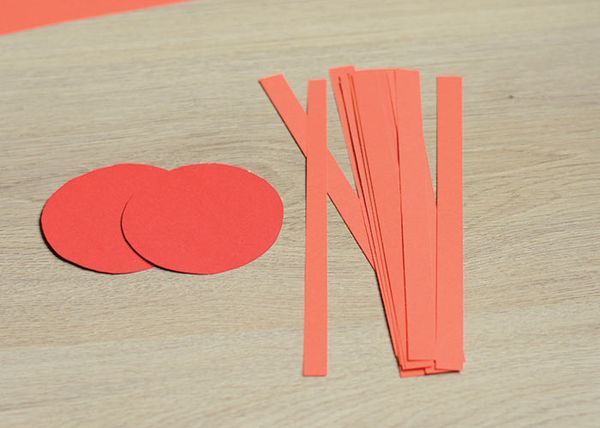 2. Приклейте полоски к картонной основе крест-накрест, как показано на фото.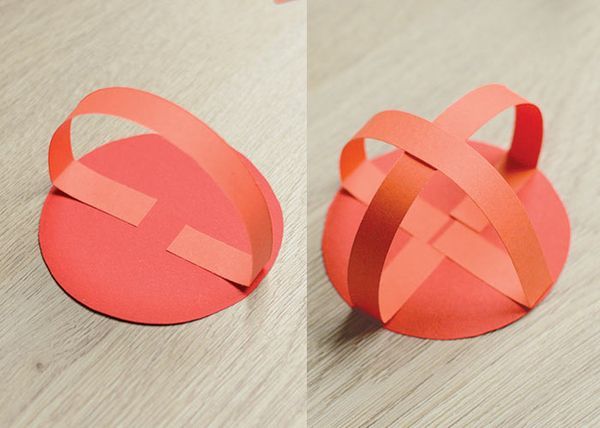 Вот что у Вас должно получиться: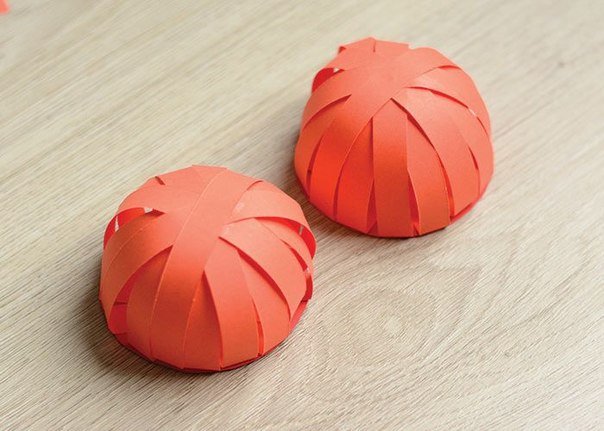 4. К заготовке приклейте вырезанные из черной бумаги голову, рожки и пятнышки. Из белого листа вырежьте солнышку глазки, маркером нарисуйте зрачки. Все детали приклейте к игрушке.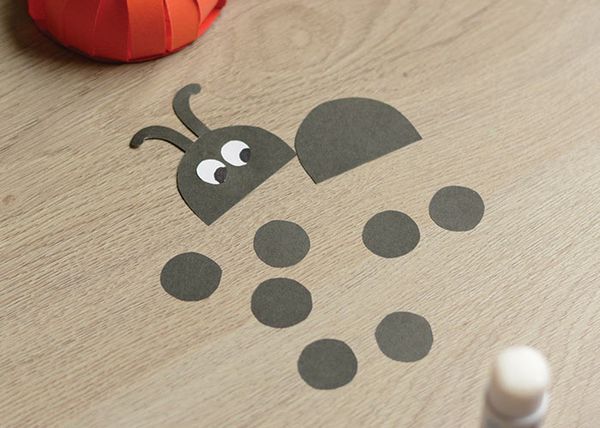 Чудесно! Симпатичная букашка готова украсить Ваш рабочий стол.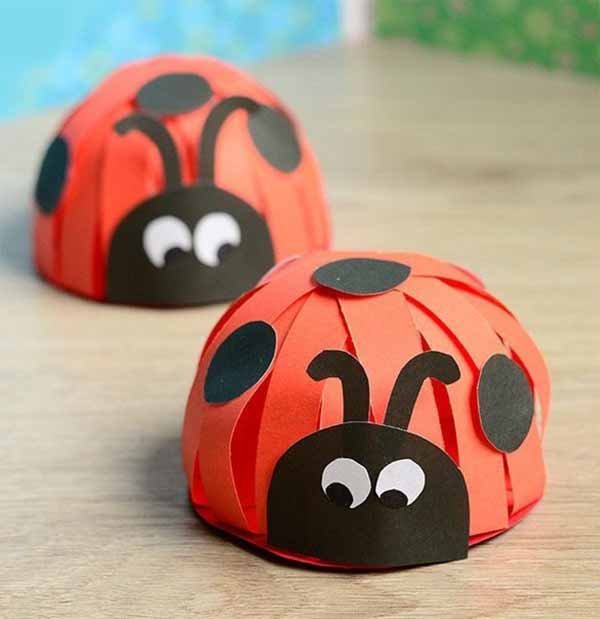 